T.C. 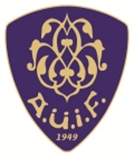 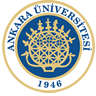 ANKARA ÜNİVERSİTESİ İLAHİYAT FAKÜLTESİ GÖREV TANIMI FORMUT.C. ANKARA ÜNİVERSİTESİ İLAHİYAT FAKÜLTESİ GÖREV TANIMI FORMUT.C. ANKARA ÜNİVERSİTESİ İLAHİYAT FAKÜLTESİ GÖREV TANIMI FORMUT.C. ANKARA ÜNİVERSİTESİ İLAHİYAT FAKÜLTESİ GÖREV TANIMI FORMUBİRİM : Taşınır Kayıt Kontrol Taşınır Kayıt Kontrol BAĞLI OLDUĞU BİRİM : İlahiyat Fakülte Sekreterliği İlahiyat Fakülte Sekreterliği GÖREVİN KISA TANIMI : Demirbaş ve diğer malzemelerin kanun, tüzük, yönetmelik ve mevzuat hükümlerine göre mal giriş – çıkışlarını yapmak ve mal hizmet alımları ile ilgili kayıtları tutmak. Alınan malzemenin kontrol edilerek depolanmasının sağlamak. Yılsonu sayım işlemlerini yapmak.Demirbaş ve diğer malzemelerin kanun, tüzük, yönetmelik ve mevzuat hükümlerine göre mal giriş – çıkışlarını yapmak ve mal hizmet alımları ile ilgili kayıtları tutmak. Alınan malzemenin kontrol edilerek depolanmasının sağlamak. Yılsonu sayım işlemlerini yapmak.GÖREV VE SORUMLULUKLAR GÖREV VE SORUMLULUKLAR GÖREV VE SORUMLULUKLAR GÖREV VE SORUMLULUKLAR Taşınır kayıtlarının tutulmasını güncelleştirilmesini yapar. Satın alınan malın/malzemenin irdelemesini yapan MUAYENE ve KABUL KOMİSYONU’ n da üye olarak bulunur. Kabul edilen malın/malzemenin taşınır kayıtlarına geçirilmesini, düzenlenmesini ve düzenli biçimde depolanmasını yapar. Demirbaş kayıtlarına göre demirbaş eşyanın numaralandırılmasını yapar. İhtiyaç olan mal ve malzemelerin taşınır çıkış işlemlerini yaparak ilgili birimlere veya ilgili kişilere teslim yapar. Demirbaş malzemelerin zimmet belgelerini hazırlar. Demirbaş eşyanın başka bir kuruma devriyle ilgili işlemleri yapar. Fakültede üretilen veya devir ya da bağış yoluyla gelen demirbaş eşyadan ederi belli olmayanların ederinin belirlenmesi komisyonunda görev alır ve taşınıra kazandırılması işlemlerini yapar. Kırılan ve/veya kaybolan demirbaş eşya/donanım malzemesi bedellerinin kusuru olanlara ödettirilmesine ilişkin komisyonda görev alır. Yılsonunda demirbaş eşya ve donatım malzemeleri ile tüketim mallarının sayımını yapan kurulda görev alır. Sayım sonrasının işlemlerini yapar. Ekonomik ömrünü tamamlayan taşınırların hurdaya ayrılması ile ilgili işlemleri yapar. Yangına karşı gerekli önlemlerin alınmasını sağlar. Kendi birimiyle ilgili periyodik aralıklarda üst yönetime rapor verir. Dekanlığın verdiği diğer işleri yapar. Taşınır kayıtlarının tutulmasını güncelleştirilmesini yapar. Satın alınan malın/malzemenin irdelemesini yapan MUAYENE ve KABUL KOMİSYONU’ n da üye olarak bulunur. Kabul edilen malın/malzemenin taşınır kayıtlarına geçirilmesini, düzenlenmesini ve düzenli biçimde depolanmasını yapar. Demirbaş kayıtlarına göre demirbaş eşyanın numaralandırılmasını yapar. İhtiyaç olan mal ve malzemelerin taşınır çıkış işlemlerini yaparak ilgili birimlere veya ilgili kişilere teslim yapar. Demirbaş malzemelerin zimmet belgelerini hazırlar. Demirbaş eşyanın başka bir kuruma devriyle ilgili işlemleri yapar. Fakültede üretilen veya devir ya da bağış yoluyla gelen demirbaş eşyadan ederi belli olmayanların ederinin belirlenmesi komisyonunda görev alır ve taşınıra kazandırılması işlemlerini yapar. Kırılan ve/veya kaybolan demirbaş eşya/donanım malzemesi bedellerinin kusuru olanlara ödettirilmesine ilişkin komisyonda görev alır. Yılsonunda demirbaş eşya ve donatım malzemeleri ile tüketim mallarının sayımını yapan kurulda görev alır. Sayım sonrasının işlemlerini yapar. Ekonomik ömrünü tamamlayan taşınırların hurdaya ayrılması ile ilgili işlemleri yapar. Yangına karşı gerekli önlemlerin alınmasını sağlar. Kendi birimiyle ilgili periyodik aralıklarda üst yönetime rapor verir. Dekanlığın verdiği diğer işleri yapar. Taşınır kayıtlarının tutulmasını güncelleştirilmesini yapar. Satın alınan malın/malzemenin irdelemesini yapan MUAYENE ve KABUL KOMİSYONU’ n da üye olarak bulunur. Kabul edilen malın/malzemenin taşınır kayıtlarına geçirilmesini, düzenlenmesini ve düzenli biçimde depolanmasını yapar. Demirbaş kayıtlarına göre demirbaş eşyanın numaralandırılmasını yapar. İhtiyaç olan mal ve malzemelerin taşınır çıkış işlemlerini yaparak ilgili birimlere veya ilgili kişilere teslim yapar. Demirbaş malzemelerin zimmet belgelerini hazırlar. Demirbaş eşyanın başka bir kuruma devriyle ilgili işlemleri yapar. Fakültede üretilen veya devir ya da bağış yoluyla gelen demirbaş eşyadan ederi belli olmayanların ederinin belirlenmesi komisyonunda görev alır ve taşınıra kazandırılması işlemlerini yapar. Kırılan ve/veya kaybolan demirbaş eşya/donanım malzemesi bedellerinin kusuru olanlara ödettirilmesine ilişkin komisyonda görev alır. Yılsonunda demirbaş eşya ve donatım malzemeleri ile tüketim mallarının sayımını yapan kurulda görev alır. Sayım sonrasının işlemlerini yapar. Ekonomik ömrünü tamamlayan taşınırların hurdaya ayrılması ile ilgili işlemleri yapar. Yangına karşı gerekli önlemlerin alınmasını sağlar. Kendi birimiyle ilgili periyodik aralıklarda üst yönetime rapor verir. Dekanlığın verdiği diğer işleri yapar. Taşınır kayıtlarının tutulmasını güncelleştirilmesini yapar. Satın alınan malın/malzemenin irdelemesini yapan MUAYENE ve KABUL KOMİSYONU’ n da üye olarak bulunur. Kabul edilen malın/malzemenin taşınır kayıtlarına geçirilmesini, düzenlenmesini ve düzenli biçimde depolanmasını yapar. Demirbaş kayıtlarına göre demirbaş eşyanın numaralandırılmasını yapar. İhtiyaç olan mal ve malzemelerin taşınır çıkış işlemlerini yaparak ilgili birimlere veya ilgili kişilere teslim yapar. Demirbaş malzemelerin zimmet belgelerini hazırlar. Demirbaş eşyanın başka bir kuruma devriyle ilgili işlemleri yapar. Fakültede üretilen veya devir ya da bağış yoluyla gelen demirbaş eşyadan ederi belli olmayanların ederinin belirlenmesi komisyonunda görev alır ve taşınıra kazandırılması işlemlerini yapar. Kırılan ve/veya kaybolan demirbaş eşya/donanım malzemesi bedellerinin kusuru olanlara ödettirilmesine ilişkin komisyonda görev alır. Yılsonunda demirbaş eşya ve donatım malzemeleri ile tüketim mallarının sayımını yapan kurulda görev alır. Sayım sonrasının işlemlerini yapar. Ekonomik ömrünü tamamlayan taşınırların hurdaya ayrılması ile ilgili işlemleri yapar. Yangına karşı gerekli önlemlerin alınmasını sağlar. Kendi birimiyle ilgili periyodik aralıklarda üst yönetime rapor verir. Dekanlığın verdiği diğer işleri yapar. DİĞER BİRİMLERLE İLİŞKİSİ :  DİĞER BİRİMLERLE İLİŞKİSİ :  DİĞER BİRİMLERLE İLİŞKİSİ :  Tüm Birimler 